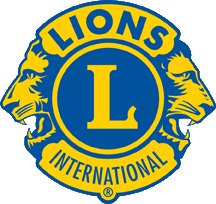 Referat fra stormøte i Drøbak 14. januar 2020.01.15Så var dagen kommet, distrikt E hadde invitert alle medlemmer til stormøte i Smia i Drøbak,Hvor både Lions Røde Fjær og bistandsarbeide sto på programmet.  DG Trygve Elmenhorst ønsket velkommen og kunne fortelle at 160 medlemmer fra 60 klubber hadde funnet veien til Smia og alle soner var representert – utrolig bra fremmøte.Møtet startet med Lions etiske norm som ble lest av VDG2 Kari Kildahl.Deretter ønsket presidenten i LC Drøbak Rita Fredheim alle velkommen til Drøbak. Hung ga en kort orientering om klubben, som ble stiftet i 1957 og har i dag 50 medlemmer. Det er en veldrevet klubb med mange aktiviteter.Så ble ordet gitt til Henning Cook, daglig leder av hovedkomiteen for Lions Røde Fjær aksjon 2020.Han dro oss gjennom historien om Erling Stordahls kamp for funksjonshemmede og Røde Fjær aksjonen i 1966 hvor det ble samlet inn 8,2 mill.kroner til bygging av Beitostølen Helsesportssenter.I 2018 verdi vil det si 85 mill.kroner, noe som også er målet for årets aksjon. Det vil foregå ulike innsamlingsaksjoner i hele 2020, men selve aksjonen starter lørdag 7. november og varer til lørdag 21. november 2020.  Selve aksjonsdagen er planlagt lørdag 14. november og søndag 15. november. Den helgen vil det være bøsseaksjon.Årets innsamling går til bygging et familie- og kometansehus og skal dekke to etterlengtede behov; Familier med barn med funksjonsnedsettelse får mulighet til å bo sammen under oppholdet, og arbeidet med kompetanseoverføring, forskning og formidling får bedre fasiliteter.Det er laget en egen nettside for alle samt en egen medlemsside som inneholder info og verktøy som kan benyttes. Der ligger det også flere appell-filmer som kan lastes ned. Alle medlemmer oppfordres til å gå inn på denne siden og registrere seg. Det er også opprettet en FB-aksjonssideGå inn på nettsiden og les alt om Lions Røde Fjær aksjon 2020.Etter en kort pause hvor praten gikk livlig og nye bekjentskaper ble gjort, fortsatte møtet med distriktets IRC Svein Lie som ga en kort orientering om distriktets prosjekt i Kayumweumwe.Byggetrinn 3 er nå ferdig, det er bygget helsestasjon med fødestue, boliger til helsepersonale, latriner og forbrenningsovner. Ovnene er bygget med støtte fra enkeltklubber.Det er sendt ut fakturaer til alle klubber, men det mangler fremdeles innbetaling fra flere til dette distriktsprosjektet, som ble vedtatt på disktriktsmøtet.Det er også mange klubber som ikke har betalt i henhold til Riksmøtevedtak.  Alle prosjekter som er vedtatt er helt avhengig av at klubbene bidrar.Svein avsluttet med å invitere seg selv både til soner og klubber for å informere om prosjekter.Så ble ordet gitt videre til Ynghild Solholm fra organisasjonen Sabona som fortalte en gripende historie om starten da hun reiste på egenhånd til Simbabwe og trodde hun kunne redde verden.Det hele startet i 1999 da hun reiste til landsbyen Dopota. Som lærer opplevde hun at barn besvimte av sult i timene og innså raskt at noe måtte gjøres! Med eget studielån og bidrag fra en støttekonsert i Norge startet hun en matstasjon på skolen. Fattige foreldre som ellers ville holdt barna hjemme for å få hjelp til å finne mat, sendte dem nå på skolen. Skolefraværet forsvant og en lysere fremtid ble mulig! Sabona serverer nå over 300.000 skolelunsjer hvert år og har hjulpet over 14.000 barn og ungdom med utdanning. Sabona betyr “jeg ser deg” på Ndebele. Et passende navn da organisasjonen ble stiftet i 2001 av Ynghild Solholm.Sabona har lang erfaring, og har som eneste organisasjon jobbet uavbrutt i Zimbabwe siden 1999 under svært utfordrende forhold. På den tiden har de nådd mange måI i samarbeid med lokalbefolkningen og kan i dag vise til gode resultater. Sabona består i dag av 7 ansatte i Norge og Zimbabwe, engasjerte støttespillere, et styre i hvert land, frivillige arbeidsgrupper og hele lokalbefolkningen. Drømmen er å få til varige forbedringer og å sette tydelige spor. Det er enkelt, men samtidig så vanskelig: Flere barn og unge må gå på skolen for å få mulighet til en bedre fremtid, men det koster å hjelpe. Sabona er en effektiv organisasjon. Vi bruker svært få midler på innsamling og over 90% av alle bidrag går til konkrete prosjekter i Zimbabwe. Hovedfokus er Utdanning, Helse og sysselsetting.Det var en gripende historie om hennes arbeid i Simbabwe.Siste innlegg på møtet var Knut Singsås fra LC Ås som ga en kort informasjon om «Løp for meg» og Barnekreftforeningen.Løp for meg er et arrangement hvor barn løper for barn til inntekt til Barnekreftforeningen. Det foregår andre søndag i september. Alle kan delta og alle inntekter går til Barnekreftforeningen. Dette gir god profilering for arrangør.”løpformeg konkurrerer ikke med andre Lions aktiviteter (Røde fjær, zimbabwe, tulipaner, el.a.)”løpformeg krever ingen investeringer eller innsamlinger. LC Ås + LC Ås/Eika hadde utlegg på kr 160 i 2019 Netto resultat kr 33.500”løpformeg krever ikke omfattende innsats/ressurser”løpformeg krever en ildsjel og atten engasjerte medarbeidere. I Ås var det to prosjektmøter a 2 timer + løypelegging på lørdag og arrangement søndagHan ønsker kontakt med en ildsjel i hver klubb/sone og at «Løp for meg» kan legges inn i aktivitetsplaner for driftsåret 2020/21, og ønsker at flest mulig LC klubber vil arrangere dette. Knut Singsås reiser også gjerne rundt i soner og klubber.Vil til slutt minne at Mintfondet trenger påfyll og at det kan være en god aktivitet å selge mint eller bare å ha som give-away på aksjoner. DG Trygve takket for et godt møte og ønsket alle vel hjem.Møtet sluttet kl. 21.30.